  LAKIREDDY BALIREDDY COLLEGE OF ENGINEERING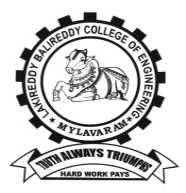 L.B.REDDY NAGAR, MYLAVARAM. KRISHNA DT. 521 230.Date : 26.09.2019.MBA Branch NRI Students List for A.Y. 2019-2020.* * Cancellations :Date : 12.09.2019.Date : 16.09.2019.Verified by								Admission Section. NRI-Admissions for MBA.Sl.No.Student Name &Address(As per S.S.C.)Phone No.Degree Percent.List of Cert. due01.Kosaraju Jagadeesh, S/o.Kosaraju Ravi Shankar, Ramanagudem, Krishna Dt., Dt.04.07.2019, Rank : 337699948329888 &91332564066.89 CGPAIX & X  Study Certificate02.Kukkadapu Lakshmi Sravani, D/o.Kukkadapu Gopala Krishna, Tiruvuru, Krishna Dt., Dt.05.07.2019, Rank : N.A.9985092127 &913378134979.22%All Certificates Submitted.03.Chebrolu Rama Devi, D/o.Chebrolu Bikshmaiah, Ammireddygudem, Krishna Dt., Dt.10.07.2019, Rank : N.A.9573313181 &97047246617.42All Certificates Submitted.04.Shaik Sajid, S/o.Shaik Tajuddin, Pendyala, Krishna Dt., Dt.25.07.2019, Rank : N.Q.9908881004 & 96036696626.37All Certificates Submitted.05.Durga Devi Bommareddy, D/o.Srinivasa Reddy Bomma Reddy, Koduru, Krishna Dt., Dt.06.08.2019, Rank : N.A.9885340372,9912859688 &93984390906.27Degree Marks Memos 06.Peketi Sri Kavya, D/o.Peketi Rama Krishna, IBPM, Krishna Dt., Dt.19.09.2019.9490458494 &833304842463.26%B.Tech. Study Certificate & TC07.Chinnam Soma Sekhara Dinesh Kumar, S/o.Chinnam Kanaka Rao, Cheemalapadu, Krishna Dt., Dt.26.08.2019, Rank : N.A.8466005142 &70137979766.73All Certificates Submitted.08.09.Thummuru Hemanth Kumar Reddy, S/o.Thummuru Nagi Reddy, MYM, Krishna Dt., Dt.28.08.2019, Rank : 410609491365041 &99852232456.04All Certificates Submitted.10.Gopu Indrasenareddy, S/o.Gopu Musalareddy, Pandivanipalli, Prakasam Dt., Dt.31.08.2019, Rank : N.A.9494527939 &80198219585.90All Certificates Submitted.11.Challa Ashok, S/o.Challa Anjaneyulu, Piduguralla, GNT Dt., Dt.04.09.2019, Rank : 394779949331768 &83099469726.58All Certificates Submitted.12.Pillala Murali Sai Krishna, S/o.Pillala Narasimha Rao, Kotha Gurrajupalem, Krishna Dt., Dt.04.09.2019, Rank : N.A.9505729405 &99080872686.47All Certificates Submitted.13.Shaik Muntaz, D/o.Shaik Raj Kapur, Nuzvid, Krishna Dt., Dt.05.09.2019, Rank : N.A.9441056786 &63042177638.09All Certificates Submitted.14.Pathan Sajida, D/o.Pathan Phajurullahkhan, MYM, Krishna Dt., Dt.05.09.2019, Rank : 215139963660308 &73961572897.56All Certificates Submitted.15.Dasari Sai Kumar, S/o.Dasari Srinivasa Rao, Madhira, KMM Dt., Dt.09.09.2019,  Rank : N.A.9848263794 &970178369355.13%Degree PC & Degree 3 Years Pass Memos (Net copies available)16.Bandaru Seetha Sowjanya, D/o.Bandaru Nageswara Rao, Chintalapadu, Krishna Dt., Dt.11.09.2019, Rank : N.A.9949065814 &87905305065.76Degree Migration Certificate, Degree Study Certificate & 3 Photos08.Nagothu Naresh, S/o.Nagothu Basavaiah, Kothapeta, Nellore Dt., Dt.26.08.2019, Rank : 240899849497384 &94927658826.01Degree Migration Certificate06.Alluri Venkata Chaitanya, S/o.Alluri Venkata Nageswara Rao, Mylavaram, Krishna Dt., Dt.24.08.2019, Rank : 354798919841518 &95429756636.44All Certificates Submitted.